情報伝達においての留意事項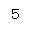 避難誘導時の留意事項避難先での留意事項個　別　避　難　計　画　書　個　別　避　難　計　画　書　個　別　避　難　計　画　書　個　別　避　難　計　画　書　個　別　避　難　計　画　書　個　別　避　難　計　画　書　個　別　避　難　計　画　書　個　別　避　難　計　画　書　個　別　避　難　計　画　書　個　別　避　難　計　画　書　個　別　避　難　計　画　書　個　別　避　難　計　画　書　個　別　避　難　計　画　書　個　別　避　難　計　画　書　個　別　避　難　計　画　書　個　別　避　難　計　画　書　個　別　避　難　計　画　書　個　別　避　難　計　画　書　個　別　避　難　計　画　書　個　別　避　難　計　画　書　個　別　避　難　計　画　書　個　別　避　難　計　画　書　個　別　避　難　計　画　書　個　別　避　難　計　画　書　個　別　避　難　計　画　書　個　別　避　難　計　画　書　個　別　避　難　計　画　書　個　別　避　難　計　画　書　個　別　避　難　計　画　書　個　別　避　難　計　画　書　個　別　避　難　計　画　書　個　別　避　難　計　画　書　個　別　避　難　計　画　書　個　別　避　難　計　画　書　個　別　避　難　計　画　書　個　別　避　難　計　画　書　個　別　避　難　計　画　書　本人の情報住　所住　所住　所TELTELTELTELTEL（自宅）（自宅）（自宅）（自宅）（自宅）（自宅）（自宅）（自宅）（自宅）（自宅）（自宅）（自宅）（自宅）（自宅）（自宅）（自宅）（自宅）本人の情報住　所住　所住　所TELTELTELTELTEL（携帯）（携帯）（携帯）（携帯）（携帯）（携帯）（携帯）（携帯）（携帯）（携帯）（携帯）（携帯）（携帯）（携帯）（携帯）（携帯）（携帯）本人の情報住　所住　所住　所FAXFAXFAXFAXFAX本人の情報フリガナフリガナフリガナメールメールメールメールメール本人の情報氏　名氏　名氏　名性別性別性別性別性別生年
月日生年
月日生年
月日生年
月日生年
月日生年
月日生年
月日明冶・大正・昭和・平成・令和　明冶・大正・昭和・平成・令和　明冶・大正・昭和・平成・令和　明冶・大正・昭和・平成・令和　明冶・大正・昭和・平成・令和　明冶・大正・昭和・平成・令和　明冶・大正・昭和・平成・令和　明冶・大正・昭和・平成・令和　明冶・大正・昭和・平成・令和　明冶・大正・昭和・平成・令和　本人の情報氏　名氏　名氏　名男・女男・女男・女男・女男・女生年
月日生年
月日生年
月日生年
月日生年
月日生年
月日生年
月日年　　　月　　　日 年　　　月　　　日 年　　　月　　　日 年　　　月　　　日 年　　　月　　　日 年　　　月　　　日 年　　　月　　　日 年　　　月　　　日 年　　　月　　　日 年　　　月　　　日 本人の情報特記事項（身体の状況、移動に要する器具、持ち出すべきもの等）特記事項（身体の状況、移動に要する器具、持ち出すべきもの等）特記事項（身体の状況、移動に要する器具、持ち出すべきもの等）特記事項（身体の状況、移動に要する器具、持ち出すべきもの等）特記事項（身体の状況、移動に要する器具、持ち出すべきもの等）特記事項（身体の状況、移動に要する器具、持ち出すべきもの等）特記事項（身体の状況、移動に要する器具、持ち出すべきもの等）特記事項（身体の状況、移動に要する器具、持ち出すべきもの等）特記事項（身体の状況、移動に要する器具、持ち出すべきもの等）特記事項（身体の状況、移動に要する器具、持ち出すべきもの等）特記事項（身体の状況、移動に要する器具、持ち出すべきもの等）特記事項（身体の状況、移動に要する器具、持ち出すべきもの等）特記事項（身体の状況、移動に要する器具、持ち出すべきもの等）特記事項（身体の状況、移動に要する器具、持ち出すべきもの等）特記事項（身体の状況、移動に要する器具、持ち出すべきもの等）特記事項（身体の状況、移動に要する器具、持ち出すべきもの等）特記事項（身体の状況、移動に要する器具、持ち出すべきもの等）特記事項（身体の状況、移動に要する器具、持ち出すべきもの等）特記事項（身体の状況、移動に要する器具、持ち出すべきもの等）特記事項（身体の状況、移動に要する器具、持ち出すべきもの等）特記事項（身体の状況、移動に要する器具、持ち出すべきもの等）特記事項（身体の状況、移動に要する器具、持ち出すべきもの等）特記事項（身体の状況、移動に要する器具、持ち出すべきもの等）特記事項（身体の状況、移動に要する器具、持ち出すべきもの等）特記事項（身体の状況、移動に要する器具、持ち出すべきもの等）特記事項（身体の状況、移動に要する器具、持ち出すべきもの等）特記事項（身体の状況、移動に要する器具、持ち出すべきもの等）特記事項（身体の状況、移動に要する器具、持ち出すべきもの等）特記事項（身体の状況、移動に要する器具、持ち出すべきもの等）特記事項（身体の状況、移動に要する器具、持ち出すべきもの等）特記事項（身体の状況、移動に要する器具、持ち出すべきもの等）特記事項（身体の状況、移動に要する器具、持ち出すべきもの等）特記事項（身体の状況、移動に要する器具、持ち出すべきもの等）特記事項（身体の状況、移動に要する器具、持ち出すべきもの等）特記事項（身体の状況、移動に要する器具、持ち出すべきもの等）特記事項（身体の状況、移動に要する器具、持ち出すべきもの等）特記事項（身体の状況、移動に要する器具、持ち出すべきもの等）本人の情報□身体障害者手帳等を持っている□身体障害者手帳等を持っている□身体障害者手帳等を持っている□身体障害者手帳等を持っている□身体障害者手帳等を持っている□身体障害者手帳等を持っている□身体障害者手帳等を持っている□身体障害者手帳等を持っている□身体障害者手帳等を持っている□身体障害者手帳等を持っている□身体障害者手帳等を持っている障害名（　　　　　　　　　　　　　　　　　　　　　　　　　　　　　　　）障害名（　　　　　　　　　　　　　　　　　　　　　　　　　　　　　　　）障害名（　　　　　　　　　　　　　　　　　　　　　　　　　　　　　　　）障害名（　　　　　　　　　　　　　　　　　　　　　　　　　　　　　　　）障害名（　　　　　　　　　　　　　　　　　　　　　　　　　　　　　　　）障害名（　　　　　　　　　　　　　　　　　　　　　　　　　　　　　　　）障害名（　　　　　　　　　　　　　　　　　　　　　　　　　　　　　　　）障害名（　　　　　　　　　　　　　　　　　　　　　　　　　　　　　　　）障害名（　　　　　　　　　　　　　　　　　　　　　　　　　　　　　　　）障害名（　　　　　　　　　　　　　　　　　　　　　　　　　　　　　　　）障害名（　　　　　　　　　　　　　　　　　　　　　　　　　　　　　　　）障害名（　　　　　　　　　　　　　　　　　　　　　　　　　　　　　　　）障害名（　　　　　　　　　　　　　　　　　　　　　　　　　　　　　　　）障害名（　　　　　　　　　　　　　　　　　　　　　　　　　　　　　　　）障害名（　　　　　　　　　　　　　　　　　　　　　　　　　　　　　　　）障害名（　　　　　　　　　　　　　　　　　　　　　　　　　　　　　　　）障害名（　　　　　　　　　　　　　　　　　　　　　　　　　　　　　　　）障害名（　　　　　　　　　　　　　　　　　　　　　　　　　　　　　　　）障害名（　　　　　　　　　　　　　　　　　　　　　　　　　　　　　　　）障害名（　　　　　　　　　　　　　　　　　　　　　　　　　　　　　　　）障害名（　　　　　　　　　　　　　　　　　　　　　　　　　　　　　　　）障害名（　　　　　　　　　　　　　　　　　　　　　　　　　　　　　　　）障害名（　　　　　　　　　　　　　　　　　　　　　　　　　　　　　　　）障害名（　　　　　　　　　　　　　　　　　　　　　　　　　　　　　　　）障害名（　　　　　　　　　　　　　　　　　　　　　　　　　　　　　　　）本人の情報□難病患者である□難病患者である□難病患者である□難病患者である□難病患者である□難病患者である□難病患者である□難病患者である□難病患者である□難病患者である□難病患者である病　名　（　　　　　　　　　　　　　　　　　　　　　　　　　　　　　　　）病　名　（　　　　　　　　　　　　　　　　　　　　　　　　　　　　　　　）病　名　（　　　　　　　　　　　　　　　　　　　　　　　　　　　　　　　）病　名　（　　　　　　　　　　　　　　　　　　　　　　　　　　　　　　　）病　名　（　　　　　　　　　　　　　　　　　　　　　　　　　　　　　　　）病　名　（　　　　　　　　　　　　　　　　　　　　　　　　　　　　　　　）病　名　（　　　　　　　　　　　　　　　　　　　　　　　　　　　　　　　）病　名　（　　　　　　　　　　　　　　　　　　　　　　　　　　　　　　　）病　名　（　　　　　　　　　　　　　　　　　　　　　　　　　　　　　　　）病　名　（　　　　　　　　　　　　　　　　　　　　　　　　　　　　　　　）病　名　（　　　　　　　　　　　　　　　　　　　　　　　　　　　　　　　）病　名　（　　　　　　　　　　　　　　　　　　　　　　　　　　　　　　　）病　名　（　　　　　　　　　　　　　　　　　　　　　　　　　　　　　　　）病　名　（　　　　　　　　　　　　　　　　　　　　　　　　　　　　　　　）病　名　（　　　　　　　　　　　　　　　　　　　　　　　　　　　　　　　）病　名　（　　　　　　　　　　　　　　　　　　　　　　　　　　　　　　　）病　名　（　　　　　　　　　　　　　　　　　　　　　　　　　　　　　　　）病　名　（　　　　　　　　　　　　　　　　　　　　　　　　　　　　　　　）病　名　（　　　　　　　　　　　　　　　　　　　　　　　　　　　　　　　）病　名　（　　　　　　　　　　　　　　　　　　　　　　　　　　　　　　　）病　名　（　　　　　　　　　　　　　　　　　　　　　　　　　　　　　　　）病　名　（　　　　　　　　　　　　　　　　　　　　　　　　　　　　　　　）病　名　（　　　　　　　　　　　　　　　　　　　　　　　　　　　　　　　）病　名　（　　　　　　　　　　　　　　　　　　　　　　　　　　　　　　　）病　名　（　　　　　　　　　　　　　　　　　　　　　　　　　　　　　　　）本人の情報□歩行が困難 → 車いす　・　杖　　・　その他（　　　　　　　　　　　　　）　が必要。□歩行が困難 → 車いす　・　杖　　・　その他（　　　　　　　　　　　　　）　が必要。□歩行が困難 → 車いす　・　杖　　・　その他（　　　　　　　　　　　　　）　が必要。□歩行が困難 → 車いす　・　杖　　・　その他（　　　　　　　　　　　　　）　が必要。□歩行が困難 → 車いす　・　杖　　・　その他（　　　　　　　　　　　　　）　が必要。□歩行が困難 → 車いす　・　杖　　・　その他（　　　　　　　　　　　　　）　が必要。□歩行が困難 → 車いす　・　杖　　・　その他（　　　　　　　　　　　　　）　が必要。□歩行が困難 → 車いす　・　杖　　・　その他（　　　　　　　　　　　　　）　が必要。□歩行が困難 → 車いす　・　杖　　・　その他（　　　　　　　　　　　　　）　が必要。□歩行が困難 → 車いす　・　杖　　・　その他（　　　　　　　　　　　　　）　が必要。□歩行が困難 → 車いす　・　杖　　・　その他（　　　　　　　　　　　　　）　が必要。□歩行が困難 → 車いす　・　杖　　・　その他（　　　　　　　　　　　　　）　が必要。□歩行が困難 → 車いす　・　杖　　・　その他（　　　　　　　　　　　　　）　が必要。□歩行が困難 → 車いす　・　杖　　・　その他（　　　　　　　　　　　　　）　が必要。□歩行が困難 → 車いす　・　杖　　・　その他（　　　　　　　　　　　　　）　が必要。□歩行が困難 → 車いす　・　杖　　・　その他（　　　　　　　　　　　　　）　が必要。□歩行が困難 → 車いす　・　杖　　・　その他（　　　　　　　　　　　　　）　が必要。□歩行が困難 → 車いす　・　杖　　・　その他（　　　　　　　　　　　　　）　が必要。□歩行が困難 → 車いす　・　杖　　・　その他（　　　　　　　　　　　　　）　が必要。□歩行が困難 → 車いす　・　杖　　・　その他（　　　　　　　　　　　　　）　が必要。□歩行が困難 → 車いす　・　杖　　・　その他（　　　　　　　　　　　　　）　が必要。□歩行が困難 → 車いす　・　杖　　・　その他（　　　　　　　　　　　　　）　が必要。□歩行が困難 → 車いす　・　杖　　・　その他（　　　　　　　　　　　　　）　が必要。□歩行が困難 → 車いす　・　杖　　・　その他（　　　　　　　　　　　　　）　が必要。□歩行が困難 → 車いす　・　杖　　・　その他（　　　　　　　　　　　　　）　が必要。□歩行が困難 → 車いす　・　杖　　・　その他（　　　　　　　　　　　　　）　が必要。□歩行が困難 → 車いす　・　杖　　・　その他（　　　　　　　　　　　　　）　が必要。□歩行が困難 → 車いす　・　杖　　・　その他（　　　　　　　　　　　　　）　が必要。□歩行が困難 → 車いす　・　杖　　・　その他（　　　　　　　　　　　　　）　が必要。□歩行が困難 → 車いす　・　杖　　・　その他（　　　　　　　　　　　　　）　が必要。□歩行が困難 → 車いす　・　杖　　・　その他（　　　　　　　　　　　　　）　が必要。□歩行が困難 → 車いす　・　杖　　・　その他（　　　　　　　　　　　　　）　が必要。□歩行が困難 → 車いす　・　杖　　・　その他（　　　　　　　　　　　　　）　が必要。□歩行が困難 → 車いす　・　杖　　・　その他（　　　　　　　　　　　　　）　が必要。□歩行が困難 → 車いす　・　杖　　・　その他（　　　　　　　　　　　　　）　が必要。□歩行が困難 → 車いす　・　杖　　・　その他（　　　　　　　　　　　　　）　が必要。本人の情報□□認知症状がある□認知症状がある□認知症状がある□認知症状がある□認知症状がある□認知症状がある□認知症状がある□認知症状がある□寝たきりである□寝たきりである□寝たきりである□寝たきりである□寝たきりである□寝たきりである□寝たきりである□寝たきりである□寝たきりである□寝たきりである□寝たきりである□寝たきりである□寝たきりである□寝たきりである□寝たきりである□寝たきりである□寝たきりである□寝たきりである□寝たきりである□寝たきりである□寝たきりである□寝たきりである□寝たきりである□寝たきりである□寝たきりである□寝たきりである□寝たきりである□寝たきりである本人の情報□□その他　　　□その他　　　□その他　　　□その他　　　□その他　　　□その他　　　□その他　　　□その他　　　□その他　　　□その他　　　□その他　　　□その他　　　□その他　　　□その他　　　□その他　　　□その他　　　□その他　　　□その他　　　□その他　　　□その他　　　□その他　　　□その他　　　□その他　　　□その他　　　□その他　　　□その他　　　□その他　　　□その他　　　□その他　　　□その他　　　□その他　　　□その他　　　□その他　　　□その他　　　□その他　　　□その他　　　本人の情報かかりつけの病院かかりつけの病院かかりつけの病院かかりつけの病院かかりつけの病院かかりつけの病院担当医担当医担当医担当医担当医担当医本人の情報治療中の病気治療中の病気治療中の病気治療中の病気治療中の病気治療中の病気本人の情報飲んでいる薬と服用上の注意飲んでいる薬と服用上の注意飲んでいる薬と服用上の注意飲んでいる薬と服用上の注意飲んでいる薬と服用上の注意飲んでいる薬と服用上の注意本人の情報災害時に避難する場所および避難方法災害時に避難する場所および避難方法災害時に避難する場所および避難方法災害時に避難する場所および避難方法災害時に避難する場所および避難方法災害時に避難する場所および避難方法家族等の情報緊急時の家族等の連絡先（本人情報と同様に外部提供されることに同意を得た上で記入してください。）緊急時の家族等の連絡先（本人情報と同様に外部提供されることに同意を得た上で記入してください。）緊急時の家族等の連絡先（本人情報と同様に外部提供されることに同意を得た上で記入してください。）緊急時の家族等の連絡先（本人情報と同様に外部提供されることに同意を得た上で記入してください。）緊急時の家族等の連絡先（本人情報と同様に外部提供されることに同意を得た上で記入してください。）緊急時の家族等の連絡先（本人情報と同様に外部提供されることに同意を得た上で記入してください。）緊急時の家族等の連絡先（本人情報と同様に外部提供されることに同意を得た上で記入してください。）緊急時の家族等の連絡先（本人情報と同様に外部提供されることに同意を得た上で記入してください。）緊急時の家族等の連絡先（本人情報と同様に外部提供されることに同意を得た上で記入してください。）緊急時の家族等の連絡先（本人情報と同様に外部提供されることに同意を得た上で記入してください。）緊急時の家族等の連絡先（本人情報と同様に外部提供されることに同意を得た上で記入してください。）緊急時の家族等の連絡先（本人情報と同様に外部提供されることに同意を得た上で記入してください。）緊急時の家族等の連絡先（本人情報と同様に外部提供されることに同意を得た上で記入してください。）緊急時の家族等の連絡先（本人情報と同様に外部提供されることに同意を得た上で記入してください。）緊急時の家族等の連絡先（本人情報と同様に外部提供されることに同意を得た上で記入してください。）緊急時の家族等の連絡先（本人情報と同様に外部提供されることに同意を得た上で記入してください。）緊急時の家族等の連絡先（本人情報と同様に外部提供されることに同意を得た上で記入してください。）緊急時の家族等の連絡先（本人情報と同様に外部提供されることに同意を得た上で記入してください。）緊急時の家族等の連絡先（本人情報と同様に外部提供されることに同意を得た上で記入してください。）緊急時の家族等の連絡先（本人情報と同様に外部提供されることに同意を得た上で記入してください。）緊急時の家族等の連絡先（本人情報と同様に外部提供されることに同意を得た上で記入してください。）緊急時の家族等の連絡先（本人情報と同様に外部提供されることに同意を得た上で記入してください。）緊急時の家族等の連絡先（本人情報と同様に外部提供されることに同意を得た上で記入してください。）緊急時の家族等の連絡先（本人情報と同様に外部提供されることに同意を得た上で記入してください。）緊急時の家族等の連絡先（本人情報と同様に外部提供されることに同意を得た上で記入してください。）緊急時の家族等の連絡先（本人情報と同様に外部提供されることに同意を得た上で記入してください。）緊急時の家族等の連絡先（本人情報と同様に外部提供されることに同意を得た上で記入してください。）緊急時の家族等の連絡先（本人情報と同様に外部提供されることに同意を得た上で記入してください。）緊急時の家族等の連絡先（本人情報と同様に外部提供されることに同意を得た上で記入してください。）緊急時の家族等の連絡先（本人情報と同様に外部提供されることに同意を得た上で記入してください。）緊急時の家族等の連絡先（本人情報と同様に外部提供されることに同意を得た上で記入してください。）緊急時の家族等の連絡先（本人情報と同様に外部提供されることに同意を得た上で記入してください。）緊急時の家族等の連絡先（本人情報と同様に外部提供されることに同意を得た上で記入してください。）緊急時の家族等の連絡先（本人情報と同様に外部提供されることに同意を得た上で記入してください。）緊急時の家族等の連絡先（本人情報と同様に外部提供されることに同意を得た上で記入してください。）緊急時の家族等の連絡先（本人情報と同様に外部提供されることに同意を得た上で記入してください。）緊急時の家族等の連絡先（本人情報と同様に外部提供されることに同意を得た上で記入してください。）家族等の情報フリガナフリガナ続柄続柄続柄住所住所住所家族等の情報氏　名氏　名（　　）（　　）（　　）TELTELTEL（自宅）（自宅）（自宅）（自宅）家族等の情報氏　名氏　名（　　）（　　）（　　）TELTELTEL（携帯）（携帯）（携帯）（携帯）家族等の情報フリガナフリガナ続柄続柄続柄住所住所住所家族等の情報氏　名氏　名（　　）（　　）（　　）TELTELTEL（自宅）（自宅）（自宅）（自宅）家族等の情報氏　名氏　名（　　）（　　）（　　）TELTELTEL（携帯）（携帯）（携帯）（携帯）家の情報同居人同居人□いる（　　人）□いる（　　人）□いる（　　人）□いる（　　人）□いる（　　人）※自分を含めない※自分を含めない※自分を含めない※自分を含めない※自分を含めない※自分を含めない※自分を含めない居住建物の構造居住建物の構造居住建物の構造居住建物の構造居住建物の構造居住建物の構造居住建物の構造家の情報同居人同居人□いない□いない□いない□いない□いない□いない□いない□いない□いない□いない□いない□いない居住建物の構造居住建物の構造居住建物の構造居住建物の構造居住建物の構造居住建物の構造居住建物の構造家の情報日  中よくいる部屋日  中よくいる部屋日  中よくいる部屋日  中よくいる部屋夜  間よくいる部屋夜  間よくいる部屋夜  間よくいる部屋夜  間よくいる部屋夜  間よくいる部屋夜  間よくいる部屋夜  間よくいる部屋家の情報日  中よくいる部屋日  中よくいる部屋日  中よくいる部屋日  中よくいる部屋夜  間よくいる部屋夜  間よくいる部屋夜  間よくいる部屋夜  間よくいる部屋夜  間よくいる部屋夜  間よくいる部屋夜  間よくいる部屋支援者情報避難支援者避難支援者避難支援者避難支援者（災害時に避難支援してもらえるご近所の方を、その方の同意を得てから記入してください。）（災害時に避難支援してもらえるご近所の方を、その方の同意を得てから記入してください。）（災害時に避難支援してもらえるご近所の方を、その方の同意を得てから記入してください。）（災害時に避難支援してもらえるご近所の方を、その方の同意を得てから記入してください。）（災害時に避難支援してもらえるご近所の方を、その方の同意を得てから記入してください。）（災害時に避難支援してもらえるご近所の方を、その方の同意を得てから記入してください。）（災害時に避難支援してもらえるご近所の方を、その方の同意を得てから記入してください。）（災害時に避難支援してもらえるご近所の方を、その方の同意を得てから記入してください。）（災害時に避難支援してもらえるご近所の方を、その方の同意を得てから記入してください。）（災害時に避難支援してもらえるご近所の方を、その方の同意を得てから記入してください。）（災害時に避難支援してもらえるご近所の方を、その方の同意を得てから記入してください。）（災害時に避難支援してもらえるご近所の方を、その方の同意を得てから記入してください。）（災害時に避難支援してもらえるご近所の方を、その方の同意を得てから記入してください。）（災害時に避難支援してもらえるご近所の方を、その方の同意を得てから記入してください。）（災害時に避難支援してもらえるご近所の方を、その方の同意を得てから記入してください。）（災害時に避難支援してもらえるご近所の方を、その方の同意を得てから記入してください。）（災害時に避難支援してもらえるご近所の方を、その方の同意を得てから記入してください。）（災害時に避難支援してもらえるご近所の方を、その方の同意を得てから記入してください。）（災害時に避難支援してもらえるご近所の方を、その方の同意を得てから記入してください。）（災害時に避難支援してもらえるご近所の方を、その方の同意を得てから記入してください。）（災害時に避難支援してもらえるご近所の方を、その方の同意を得てから記入してください。）（災害時に避難支援してもらえるご近所の方を、その方の同意を得てから記入してください。）（災害時に避難支援してもらえるご近所の方を、その方の同意を得てから記入してください。）（災害時に避難支援してもらえるご近所の方を、その方の同意を得てから記入してください。）（災害時に避難支援してもらえるご近所の方を、その方の同意を得てから記入してください。）（災害時に避難支援してもらえるご近所の方を、その方の同意を得てから記入してください。）（災害時に避難支援してもらえるご近所の方を、その方の同意を得てから記入してください。）（災害時に避難支援してもらえるご近所の方を、その方の同意を得てから記入してください。）（災害時に避難支援してもらえるご近所の方を、その方の同意を得てから記入してください。）（災害時に避難支援してもらえるご近所の方を、その方の同意を得てから記入してください。）（災害時に避難支援してもらえるご近所の方を、その方の同意を得てから記入してください。）（災害時に避難支援してもらえるご近所の方を、その方の同意を得てから記入してください。）（災害時に避難支援してもらえるご近所の方を、その方の同意を得てから記入してください。）支援者情報フリガナフリガナ関係関係関係関係住所住所住所住所津山市津山市津山市津山市津山市津山市津山市津山市津山市津山市津山市津山市津山市津山市津山市津山市津山市津山市津山市支援者情報氏　名氏　名（　　）（　　）（　　）（　　）TELTELTELTEL（自宅）（自宅）（自宅）（自宅）（自宅）支援者情報氏　名氏　名（　　）（　　）（　　）（　　）TELTELTELTEL（携帯）（携帯）（携帯）（携帯）（携帯）支援者情報フリガナフリガナ関係関係関係関係住所住所住所住所津山市津山市津山市津山市津山市津山市津山市津山市津山市津山市津山市津山市津山市津山市津山市津山市津山市津山市津山市支援者情報氏　名氏　名（　　）（　　）（　　）（　　）TELTELTELTEL（自宅）（自宅）（自宅）（自宅）（自宅）支援者情報氏　名氏　名（　　）（　　）（　　）（　　）TELTELTELTEL（携帯）（携帯）（携帯）（携帯）（携帯）支援関係情報緊急通報システム緊急通報システム緊急通報システム緊急通報システム緊急通報システム　　あ　り　　・　　な　し　　あ　り　　・　　な　し　　あ　り　　・　　な　し　　あ　り　　・　　な　し　　あ　り　　・　　な　し　　あ　り　　・　　な　し　　あ　り　　・　　な　し　　あ　り　　・　　な　し　　あ　り　　・　　な　し　　あ　り　　・　　な　し　　あ　り　　・　　な　し　　あ　り　　・　　な　し　　あ　り　　・　　な　し　　あ　り　　・　　な　し　　あ　り　　・　　な　し　　あ　り　　・　　な　し　　あ　り　　・　　な　し支援関係情報居宅介護保険事業所　居宅介護保険事業所　居宅介護保険事業所　居宅介護保険事業所　居宅介護保険事業所　ケアマネケアマネケアマネケアマネケアマネTELTELTEL支援関係情報町内会名町内会名民生委員・
児童委員名民生委員・
児童委員名民生委員・
児童委員名民生委員・
児童委員名民生委員・
児童委員名TEL
FAXTEL
FAXTEL
FAXTEL
FAXTEL
FAXTEL
FAXTEL
FAXTEL
FAX例）耳元で大きな声でゆっくりと話してほしい。例）急な坂や長い距離を歩くには介助が必要になる。例）薬を飲み忘れないように、朝に声を掛けてほしい。